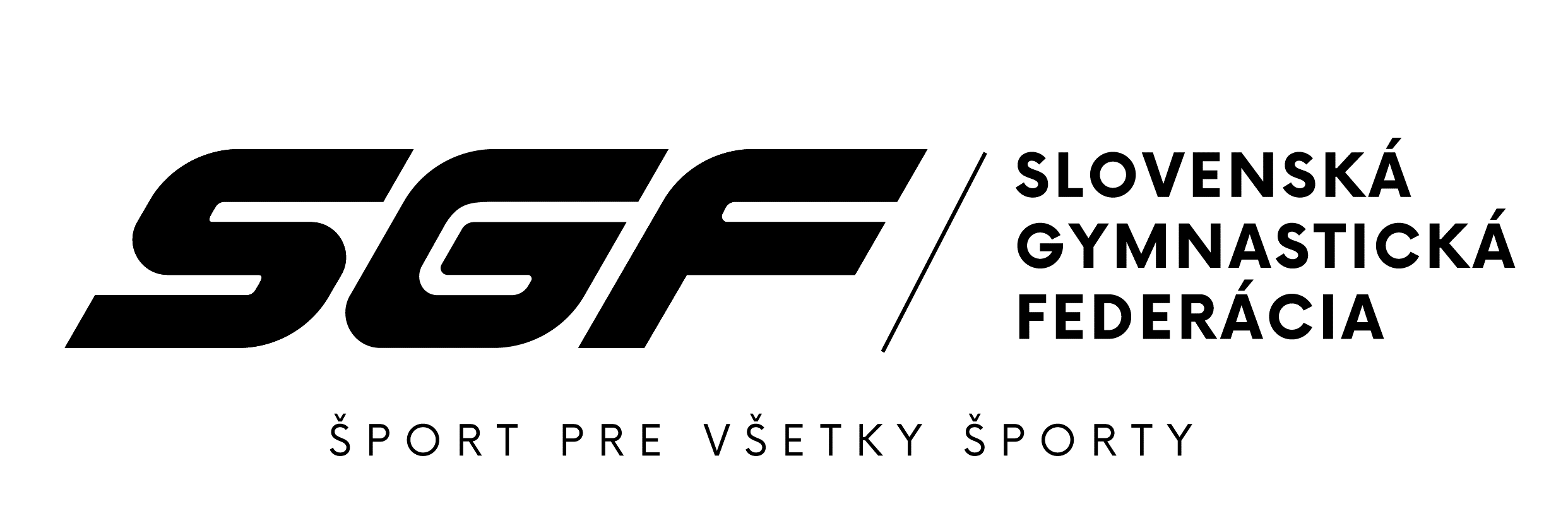 Prednáška  pre trénerov, športovcov a rodičov v oblasti výživy športovcov,sekcea MG a SGŽ.08.03.2019, BratislavaZáväzná PRIHLÁŠKAKlub: Dátum: 25.02.2019Termín odoslania prihlášky:	do 4.3.2019	Poslať na : andrejkovicova@sgf.sk a i.barutova@sgf.skP.č.MenoPriezviskoFunkciaEmailMobil